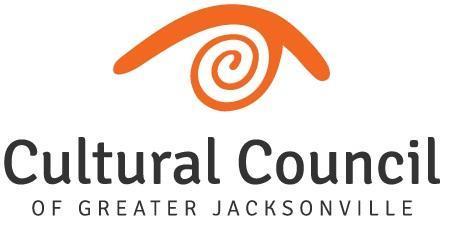 PUBLIC NOTICECultural Service Grant Program Committee Hearings: LEVELS TWO & THREEHYBRID VIRTUAL/IN-PERSON MEETING NOTICENotice is hereby given that the Cultural Service Grant Program Committee will meet in a hybrid in-person/virtual meeting on Tuesday, October 11th, 2022, beginning at 9:00 AM.   Level Two Hearings are scheduled 9:00AM to conclusion.  Level Three Hearings are scheduled following the conclusion of Level Two.  The public is invited to attend this meeting in-person at The Jessie Ball duPont Center at 40 East Adams Street, Lecture Hall Room (2nd floor) or via Zoom. Please see instructions on the following pages for details on accessing the meeting via Zoom.Persons attending this meeting in-person or via Zoom will be given an opportunity to provide public comment during the designated public comment period.  Interested persons who cannot attend the meeting either in-person or via Zoom, but who wish to submit public comments to be read during the public comment period of the meeting regarding any matter on the agenda for consideration at the meeting may do so by emailing John Poage at John@culturalcouncil.org no later than 4:00 PM the day before the meeting.Pursuant to the American with Disabilities Act, accommodations for persons with disabilities are available upon request. Please allow 1-2 business days notification to process; last minute requests will be accepted, but may not be possible to fulfill.  Please contact Disabled Services Division at: V(904) 255-5466, TTY-(904) 255-5476, or email your request to karat@coj.net. If you have any questions regarding this notice, please contact John Poage at john@culturalcouncil.org  If you experience technical difficulties during the meeting, please email Josue Cruz at  jcruz@culturalcouncil.orgINSTRUCTIONS FOR PUBLIC TO ACCESS AND PARTICIPATE IN MEETING VIA ZOOM APPLICATION There are three distinct Zoom log-ins for each of the three funding levels.  Only LEVEL TWO and LEVEL THREE information is provided below.Level Two instructions If you have already registered for the Zoom application on your computer, enter the link below in the address line for Google Chrome or Microsoft Edge Internet Browser.  LEVEL TWO, 9:00 AM, Tuesday, Oct. 11, 2022https://us06web.zoom.us/j/89215375361

Meeting ID: 892 1537 5361
One tap mobile
+13126266799,,89215375361# US (Chicago)
+16465588656,,89215375361# US (New York)

Dial by your location
        +1 312 626 6799 US (Chicago)
        +1 646 558 8656 US (New York)
        +1 301 715 8592 US (Washington DC)
        +1 346 248 7799 US (Houston)
        +1 720 707 2699 US (Denver)
        +1 253 215 8782 US (Tacoma)
Meeting ID: 892 1537 5361
Find your local number: https://us06web.zoom.us/u/kBsmSLUcXPublic Comment  ** At the beginning of public comment, the Chair of the Cultural Service Grant Program Committee will establish a time period for each speaker that is no more than (3) three minutes per speaker.All participants who wish to participate in public comment during the meeting must log into Zoom with his/her full name.  The Chair will only call on speakers using the “RAISE HAND” feature located within the Zoom app.  Click on “Participants” button at the bottom of the screen and then scroll down and click on “Raise Hand.”  You must have a microphone, video camera, and speakers on your computer to participate with the “RAISE HAND” function.Wait to be recognized for your public comment time by the ChairBegin speaking after the Chair has recognized your turn during public commentTo access the meeting on Zoom through your COMPUTER if you have not registered for Zoom, follow these instructions:Sign up for the Zoom application by typing – Zoom.US – into Google Chrome or Microsoft Edge Internet Browser.  Go to:  JOIN A MEETING on Dash Board. Enter the Zoom meeting ID and meeting password listed below:Meeting ID: 892 1537 5361Public Comment ** At the beginning of public comment, the Chair of the Cultural Service Grant Program Committee will establish a time period for each speaker that is no more than no more than (3) three minutes per speaker.All participants who wish to participate in public comment during the meeting must log into Zoom with his/her full name.  The Chair will only call on speakers using the “RAISE HAND” feature located within the Zoom app.  Click on “Participants” button at the bottom of the screen and then scroll down and click on “Raise Hand.”  You must have a microphone, video camera, and speakers on your computer to participate with the “RAISE HAND” function.Wait to be recognized for your public comment time by the ChairBegin speaking after the Chair has recognized your turn during public commentTo access the meeting on Zoom through your TELEPHONE, follow these instructions: Dial: +1 646-558-8656 US (New York).  Find a local telephone number via this link:  https://us06web.zoom.us/u/kBsmSLUcXEnter the Zoom meeting ID and meeting password listed below:Meeting ID: 892 1537 5361If you join before the meeting has started, you will be prompted to press # to waitIf you call using your mobile telephone or device, you will be prompted to enter a unique participant ID. Press # to skip.Public Comment ** At the beginning of public comment, the Chair of the Cultural Service Grant Program Committee will establish a time period for each speaker that is no more than (3) three minutes per speaker.The Chair will only call on speakers using the “RAISE HAND” feature located within Zoom.  Enter *9 on the keypad of your telephone to activate the “Raise Hand” feature.  Your phone must have a microphone and speakers to participate with the “RAISE HAND” function.Wait to be recognized for your public comment time by the ChairBegin speaking after the Chair has recognized your turn during public commentLevel Three instructions 1.  If you have already registered for the Zoom application on your computer, enter the link below in the address line for Google Chrome or Microsoft Edge Internet Browser.  LEVEL THREE, following conclusion of Level Two Hearing, Tuesday, Oct. 11, 2022https://us06web.zoom.us/j/87986985465

Meeting ID: 879 8698 5465
One tap mobile
+13017158592,,87986985465# US (Washington DC)
+13126266799,,87986985465# US (Chicago)

Dial by your location
        +1 301 715 8592 US (Washington DC)
        +1 312 626 6799 US (Chicago)
        +1 646 558 8656 US (New York)
        +1 253 215 8782 US (Tacoma)
        +1 346 248 7799 US (Houston)
        +1 720 707 2699 US (Denver)
Meeting ID: 879 8698 5465
Find your local number: https://us06web.zoom.us/u/kwJKksEi7Public Comment  ** At the beginning of public comment, the Chair of the Cultural Service Grant Program Committee will establish a time period for each speaker that is no more than (3) three minutes per speaker.All participants who wish to participate in public comment during the meeting must log into Zoom with his/her full name.  The Chair will only call on speakers using the “RAISE HAND” feature located within the Zoom app.  Click on “Participants” button at the bottom of the screen and then scroll down and click on “Raise Hand.”  You must have a microphone, video camera, and speakers on your computer to participate with the “RAISE HAND” function.Wait to be recognized for your public comment time by the ChairBegin speaking after the Chair has recognized your turn during public comment2. To access the meeting on Zoom through your COMPUTER if you have not registered for Zoom, follow these instructions:Sign up for the Zoom application by typing – Zoom.US – into Google Chrome or Microsoft Edge Internet Browser.  Go to:  JOIN A MEETING on Dash Board. Enter the Zoom meeting ID and meeting password listed below:Meeting ID: 879 8698 5465Public Comment ** At the beginning of public comment, the Chair of the Cultural Service Grant Program Committee will establish a time period for each speaker that is no more than no more than (3) three minutes per speaker.All participants who wish to participate in public comment during the meeting must log into Zoom with his/her full name.  The Chair will only call on speakers using the “RAISE HAND” feature located within the Zoom app.  Click on “Participants” button at the bottom of the screen and then scroll down and click on “Raise Hand.”  You must have a microphone, video camera, and speakers on your computer to participate with the “RAISE HAND” function.Wait to be recognized for your public comment time by the ChairBegin speaking after the Chair has recognized your turn during public comment3.    To access the meeting on Zoom through your TELEPHONE, follow these instructions: Dial: +1 646-558-8656 US (New York).  Find a local telephone number via this link:  https://us06web.zoom.us/u/kwJKksEi7Enter the Zoom meeting ID and meeting password listed below:Meeting ID: 879 8698 5465If you join before the meeting has started, you will be prompted to press # to waitIf you call using your mobile telephone or device, you will be prompted to enter a unique participant ID. Press # to skip.Public Comment ** At the beginning of public comment, the Chair of the Cultural Service Grant Program Committee will establish a time period for each speaker that is no more than (3) three minutes per speaker.The Chair will only call on speakers using the “RAISE HAND” feature located within Zoom.  Enter *9 on the keypad of your telephone to activate the “Raise Hand” feature.  Your phone must have a microphone and speakers to participate with the “RAISE HAND” function.Wait to be recognized for your public comment time by the ChairBegin speaking after the Chair has recognized your turn during public comment